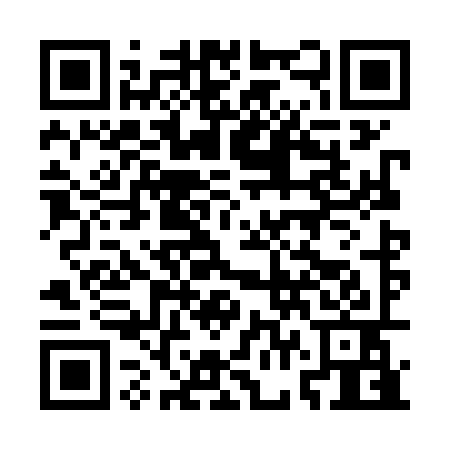 Prayer times for Alt Langerwisch, GermanyWed 1 May 2024 - Fri 31 May 2024High Latitude Method: Angle Based RulePrayer Calculation Method: Muslim World LeagueAsar Calculation Method: ShafiPrayer times provided by https://www.salahtimes.comDateDayFajrSunriseDhuhrAsrMaghribIsha1Wed3:005:361:055:098:3410:582Thu2:565:341:055:098:3611:023Fri2:525:321:055:108:3811:054Sat2:515:311:045:118:3911:095Sun2:505:291:045:118:4111:116Mon2:505:271:045:128:4311:117Tue2:495:251:045:138:4411:128Wed2:485:231:045:138:4611:139Thu2:475:221:045:148:4811:1310Fri2:475:201:045:158:4911:1411Sat2:465:181:045:158:5111:1512Sun2:455:171:045:168:5211:1513Mon2:455:151:045:178:5411:1614Tue2:445:131:045:178:5611:1715Wed2:435:121:045:188:5711:1716Thu2:435:101:045:188:5911:1817Fri2:425:091:045:199:0011:1918Sat2:425:071:045:209:0211:1919Sun2:415:061:045:209:0311:2020Mon2:415:051:045:219:0511:2121Tue2:405:031:045:219:0611:2122Wed2:405:021:045:229:0711:2223Thu2:395:011:055:229:0911:2324Fri2:395:001:055:239:1011:2325Sat2:384:581:055:249:1211:2426Sun2:384:571:055:249:1311:2527Mon2:384:561:055:259:1411:2528Tue2:374:551:055:259:1511:2629Wed2:374:541:055:269:1711:2630Thu2:374:531:055:269:1811:2731Fri2:364:531:065:279:1911:28